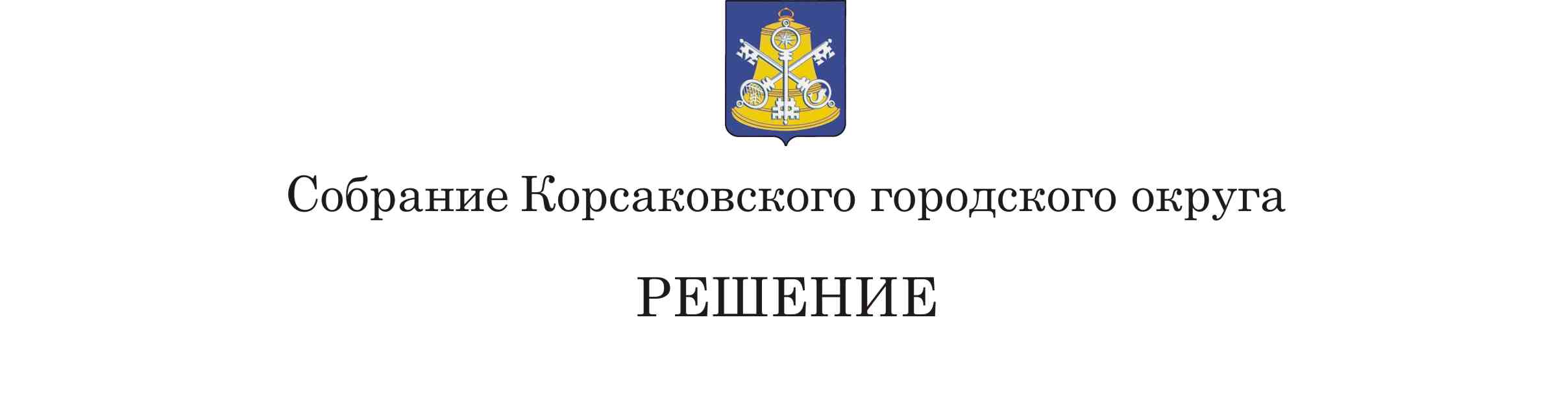 Принято__25.10.2022____  №   _09/10-02_               на___2-м______ заседании  7 -  го   созыва	          О депутатском запросеРассмотрев обращение  Хмыз Л.Д. от 20.10.2022 № 200/1, председателя Собрания Корсаковского городского округа,  в соответствии с пунктом  4 части 1 статьи 3, части 1 статьи 9 Положения о статусе депутата Собрания Корсаковского городского округа, утвержденного решением Собрания Корсаковского городского округа от 31.03.2015 № 52,   Собрание  РЕШИЛО:1. Признать обращение Хмыз Л.Д., председателя Собрания Корсаковского городского округа, депутатским запросом (прилагается).2. Направить депутатский запрос директору Южно-Сахалинского Филиала ФКУ ДСД «Дальний Восток», директору ФКУ ДСД «Дальний Восток» Петраеву С.В., для рассмотрения и информирования Собрания Корсаковского городского округа по существу депутатского запроса.3. Контроль за исполнением настоящего решения оставляю за собой. Председатель Собрания Кораковского городского округа                                                                            Л.Д. Хмыз          